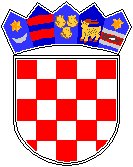 REPUBLIKA HRVATSKA GRAD Osnovna škola Petra ZrinskogZagreb, Krajiška 9KLASA: 003-06/21-01/03URBROJ: 251-132-21-1Zagreb, 22.3.2021. g.                                                                                                                            ČLANU ŠKOLSKOG ODBORA                                                                                                                     ___________________________________    POZIVPozivam Vas na 7. sjednicu Školskog odbora u školskoj godini 2020./21. koja je ujedno i konstituirajuća sjednica.  Sjednica će se održati u srijedu, 31.3.2021. godine u 18:30 sati putem Zoom aplikacije (članovima će e-mailom biti poslana poveznica i pristupni podaci za priključivanje na Zoom).                DNEVNI RED:               1.  Izvješće predsjedavatelja (najstariji član Školskog odbora-čl.40.st.3. Statuta) sjednice                     o imenovanim članovima Školskog odbora.               2. Verificiranje mandata imenovanih članova Školskog odbora (verifikaciju mandata                     imenovanih članova šk.odbora obavlja predsjedavatelj sjednice provjerom identiteta                    pojedinog člana s podacima iz akta o imenovanju-čl. 42. Statuta).               3.  Izbor predsjednika i zamjenika predsjednika Školskog odbora- čl.41. st.1. podstavak                     3. Statuta.               4.  Razno.                                                   S poštovanjem,                                                                              Ravnateljica                                                                             Mirjana Jermol                                                                                M.P.               ______________________________    